Электронные информационные ресурсы, доступные в локальной сети Гродненского государственного университета имени Янки Купалы в 2021 году «Scopus» – наукометрическая, библиографическая, реферативная база данных и инструмент для отслеживания цитируемости статей, опубликованных в научных изданиях. База данных индексирует научные журналы, материалы конференций и серийные книжные издания. 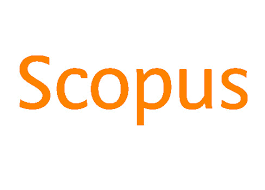 Наукометрический аппарат ScopusНаучные ресурсы, опубликованные после 1996 года, индексируются в базе данных Scopus вместе со списками пристатейной библиографии. Цитируемость в базе данных подсчитывается путём автоматизированного анализа содержания этих списков. Таким образом, в Scopus подсчитывается количество ссылок на все проиндексированные ресурсы, но только в ресурсах, опубликованных с 1996 года.Профили авторовДля авторов, которые опубликовали более одной статьи, в Scopus создаются индивидуальные учётные записи – профили авторов с уникальными идентификаторами авторов (Author ID). Эти профили предоставляют такую информацию, как варианты имени автора, перечень мест его работы, количество публикаций, годы публикационной активности, области исследований, ссылки на основных соавторов, общее число цитирований на публикации автора, общее количество источников, на которые ссылается автор, индекс Хирша автора и т.д. Профили учрежденийПо аналогии с профилями авторов, для учреждений, сотрудники которых опубликовали более одной статьи, в Scopus создаются профили с уникальными идентификаторами учреждений (Scopus Affiliation Identifier). Эти профили предоставляют такую информацию, как адрес учреждения, количество авторов-сотрудников учреждения, количество публикаций сотрудников, перечень основных названий изданий, в которых публикуются сотрудники учреждения, и диаграмма тематического распределения публикаций сотрудников учреждения.Профили журналовБаза данных Scopus предоставляет широкие возможности получения наукометрии и проведения автоматизированного анализа изданий. Инструмент Journal Analyzer позволяет проводить расширенный анализ научного уровня изданий (в том числе, сравнительный анализ нескольких изданий) по четырём основным показателям:общее число статей, опубликованных в издании в течение года;общее количество ссылок на издание в других изданиях в течение года;тренд года (отношение количества ссылок на издание к количеству статей, опубликованных в издании);процент статей, которые не были процитированы.Режим доступа: https://www.scopus.com Тип ресурса: реферативный.Язык ресурса: интерфейс – русский/английский; документы – английский.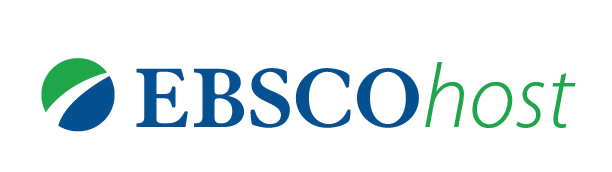 Пакет баз данных EBSCO содержит информацию по точным и гуманитарным наукам, юриспруденции, экономике, бизнесу, медицине, истории, искусству и др. В базах данных представлены рецензируемые научные журналы, многие из которых имеют высокий импакт-фактор, монографии, материалы конференций, протоколы исследований, справочные издания.Доступ предоставлен к 11 базам данных:1. Academic Search Premier – полнотекстовая база данных содержит научные журналы универсальной тематики;2. Business Source Premier – полнотекстовая база данных по бизнесу;3. ERIC – полнотекстовая база данных по образованию;4. Green FILE – полнотекстовая база данных содержит научные и популярные работы по всем аспектам влияния человека на окружающую среду;5. Health Source - Consumer Edition – полнотекстовая база данных по здравоохранению содержит научно-популярную информацию для широкого круга пользователей;6. Health Source: Nursing/ Academic Edition – полнотекстовая база данных содержит электронные версии научных журналов по медицине, адресованные специалистам в этой отрасли;7. MEDLINE – полнотекстовая база данных содержит тексты статей из научных и научно-популярных журналов по медицине, уходу за больными, стоматологии, ветеринарии, системе здравоохранения, доклиническим наукам и др.;8. LISTA – реферативно-библиографическая база данных содержит библиографические записи и рефераты на книги, статьи из авторитетных журналов, научные отчеты и другие материалы по библиотечному делу и информационному обслуживанию;9. Master FILE Premier – полнотекстовая политематическая база данных содержит тексты справочников, архивных документов, биографии выдающихся личностей; соответствующий тематике публикаций иллюстративный материал: фотографии, репродукции, карты, флаги и др.;10. Newspaper Source – полнотекстовая база данных содержит статьи из центральных газет Соединенных Штатов Америки (США), Канады, Великобритании и других стран; избранные статьи из региональных газет США, полные версии стенограмм теле- и радиопередач, вышедших в эфир в США;11. Regional Business News – полнотекстовая база данных содержит статьи по бизнесу из региональных газет и отраслевых журналов, стенограммы радио- и теленовостей Соединенных Штатов Америки соответствующей тематики.Для получения удаленного доступа к базе данных пользователи могут обратиться за логином и паролем в отдел библиотечных информационных технологий (Ожешко, 22, ауд. 116а).Режим доступа: http://search.ebscohost.com Тип ресурса: полнотекстовый.Язык ресурса: интерфейс – русский/английский; документы – английский.Электронная коллекция русскоязычных образовательных ресурсов по философии, истории, политологии, правоведению, экономике, естественным наукам, информационным технологиям, филологическим наукам, искусствоведению, культурологии, психологии и социологии и др.  Ресурс содержит учебники, учебные пособия, монографии, периодические издания, справочники, словари, энциклопедии, видео- и аудиоматериалы, иллюстрированные издания по искусству, литературе нон-фикшн, художественную литературу. Каталог изданий систематически пополняется новой актуальной литературой и в настоящее время содержит почти 100 тыс. наименований.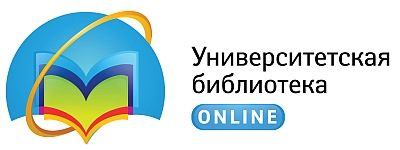 Регистрация доступна только для преподавателей, сотрудников университета, студентов, магистрантов и аспирантов, слушателей подготовительного отделения ГрГУ им. Янки Купалы. При регистрации просьба указывать полные имя и фамилию.После регистрации, используя свой логин и пароль,  Вы можете работать с ЭБС с любого компьютера или устройства.Инструкции по работе с ЭБС можно найти по адресу: https://biblioclub.ru/index.php?page=static_red&id=107. Режим доступа: http://www.biblioclub.ru Тип ресурса: полнотекстовый.Язык ресурса: русский, английский, немецкий. Электронное периодическое издание «Harvard Business Review Россия» – ежемесячный научно-популярный журнал, посвящённый различным вопросам управления бизнесом. Считается одним из самых авторитетных изданий по менеджменту в мире. Постоянные авторы журнала – бизнес-гуру с мировым именем: Ф. Котлер, М. Портер, К. Кристенсен, Г. Минцберг и другие. «Harvard Business Review Россия» служит источником идей и решений для лидеров бизнеса.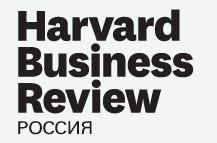 Содержание журнала: передовые идеи, эффективные технологии управления, инновации, анализ конкретных бизнес-ситуаций, проблемы лидерства, мотивации,  вопросы корпоративной стратегии.Подписка включает в себя полный архив материалов русскоязычного Harvard Business Review за предыдущие годы.ДОСТУП к журналу доступен с любой точки выхода в интернет через Логин и Пароль, который вы можете получить в читальных залах научной библиотеки.Режим доступа:  https://hbr-russia.ru/archive Тип ресурса: полнотекстовый.Язык ресурса: русский.eLIBRARY.RU – крупнейшая в России электронная библиотека научных публикаций, обладающая богатыми возможностями поиска и получения информации. 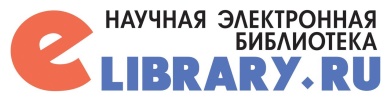 Библиотека интегрирована с Российским индексом научного цитирования (РИНЦ) – бесплатным общедоступным инструментом измерения и анализа публикационной активности ученых и организаций.Режим доступа: https://elibrary.ruТип ресурса: полнотекстовый.Тематика: универсальная.Коллекции произведений «Легендарные книги» в ЭБС электронного издательства Юрайт.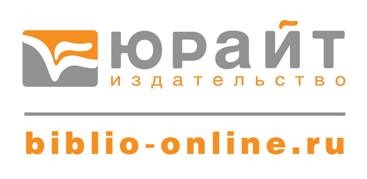 В этом разделе даётся вторая жизнь книгам прошлых лет, которые в силу давности издания, ограниченности тиражей или по иным причинам стали малодоступными, хотя их качество зачастую много выше, чем у современных учебников. Вы увидите не только учебные издания, но и классические научные труды, а также переводы, в том числе дореволюционные.Здесь же в серии «Читаем в оригинале» издаются на нескольких языках неадаптированные оригинальные тексты классиков науки, мировой литературы, а также английские оригиналы таких документов, как Лиссабонский договор, Устав ООН и т.д.Книги открыты в любое время для всех читателей. Эти издания можно использовать и для работы с первоисточниками и в научной работе и при изучении языков.Режим доступа: https://biblio-online.ruТип ресурса: полнотекстовый.Язык ресурса: русский.Polpred.com Обзор СМИ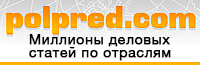 Архив важных публикаций собирается вручную. База данных с рубрикатором: 53 отрасли / 600 источников / 8 федеральных округов РФ / 235 стран и территорий / главные материалы / статьи и интервью 13000 первых лиц. Ежедневно тысяча новостей, полный текст на русском языке. Миллионы сюжетов информагентств и деловой прессы за 15 лет. Polpred.com открыт со всех компьютеров университета в локальной сети. Ссылка «Доступ из дома» в «шапке» polpred.Тип ресурса: полнотекстовый.Режим доступа: http://polpred.com/Срок доступа: до 14.10.2019 г.Язык ресурса – русский, английский.Для работы с документами необходимо зарегисрироваться в качестве пользователя в каждой БД или ЭБС.Подробная информация об ЭИР размещена на сайте научной библиотеки lib.grsu.by.По вопросам доступа к базам данных и электронно-библиотечным системам Вы можете обратиться в отдел библиотечных информационных технологий  (ул. Э. Ожешко, 22-116а; тел. 74-43-78).